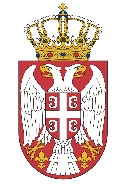 РЕПУБЛИКА СРБИЈА
В Л А Д АКАБИНЕТ МИНИСТРА ЗАДУЖЕНОГ ЗА УНАПРЕЂЕЊЕ РАЗВОЈА НЕДОВОЉНО РАЗВИЈЕНИХ ОПШТИНАПРИЈАВА ПРОЈЕКТАМЕРА 1Датум                                                                                                         Председник општине_______________                                                                                     ____________________Подносилац захтеваОдговорно лице(Председник)Одговорно лице задужено за реализацију пројекта и контактАдресаКонтакт телефонemailМатични бројПИББрој текућег рачуна за наменски трансфер са позивом на бројНазив пројектаОпис пројекта Одрживост пројектаБрој потенцијалних корисника обухваћених пројектомЕфекат реализованог пројекта на квалитет живота у јединици локалне самоуправеУкупна вредност пројекта (са ПДВ)Учешће Кабинета министра(номинално и у процентима)Учешће општине(номинално и у процентима)Рок реализацијеДостављени прилози